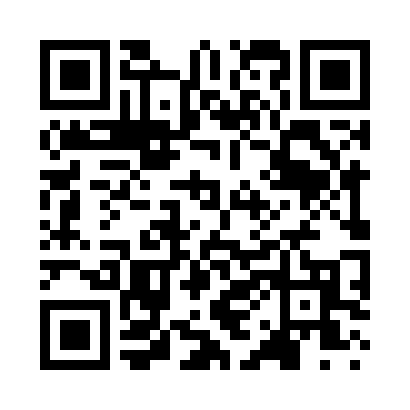 Prayer times for Sunray, Oklahoma, USAMon 1 Jul 2024 - Wed 31 Jul 2024High Latitude Method: Angle Based RulePrayer Calculation Method: Islamic Society of North AmericaAsar Calculation Method: ShafiPrayer times provided by https://www.salahtimes.comDateDayFajrSunriseDhuhrAsrMaghribIsha1Mon4:596:231:365:228:4810:132Tue4:596:241:365:228:4810:123Wed5:006:241:365:228:4810:124Thu5:016:251:365:238:4810:125Fri5:016:251:375:238:4810:126Sat5:026:261:375:238:4710:117Sun5:036:261:375:238:4710:118Mon5:036:271:375:238:4710:109Tue5:046:281:375:238:4710:1010Wed5:056:281:375:238:4610:1011Thu5:066:291:385:248:4610:0912Fri5:066:291:385:248:4610:0813Sat5:076:301:385:248:4510:0814Sun5:086:311:385:248:4510:0715Mon5:096:311:385:248:4410:0716Tue5:106:321:385:248:4410:0617Wed5:116:321:385:248:4310:0518Thu5:126:331:385:248:4310:0419Fri5:126:341:385:248:4210:0420Sat5:136:341:385:248:4210:0321Sun5:146:351:385:248:4110:0222Mon5:156:361:385:248:4110:0123Tue5:166:371:385:248:4010:0024Wed5:176:371:385:248:399:5925Thu5:186:381:385:248:399:5826Fri5:196:391:385:248:389:5727Sat5:206:391:385:248:379:5628Sun5:216:401:385:238:369:5529Mon5:226:411:385:238:359:5430Tue5:236:421:385:238:359:5331Wed5:246:421:385:238:349:52